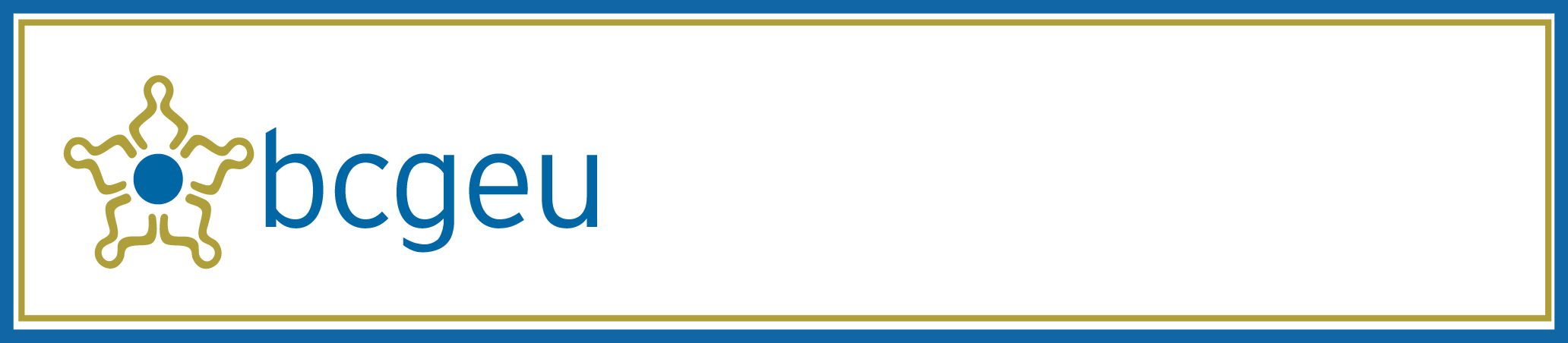 PART AI, 	 nominate 				                                 for the     position of     Bargaining Committee Member     for     Canada/British Columbia Business Services Society      in Local  1703.NOMINATOR’s signaturePART BI,  	 accept the nomination and certify that I am a member in good standing of the B.C. Government and Service Employees’ Union.NOMINEE’s signatureThis form must be mailed, faxed or emailed as an attachment to the area office 
no later than Monday, February 8, 2021.Attention: Anne DodingtonArea office address: Suite # 130-2920 Virtual Way, Vancouver, BC V5M 0C4Phone: 604-215-1499         Fax: 604-215-1410Email: area03@bcgeu.ca